Stay Sharp Kits are designed to be used with individuals who are experiencing memory loss or other cognitive issues related to dementia, Alzheimer’s disease, and other memory disorders. They’re also great for anyone who wants to improve their short-term memory and overall mental speed. Each kit is a collection of engaging items based on a specific theme, such as gardening, travel, space, and others. Each kit includes a book and three or four activities—puzzles, card games, etc.—that spark conversation and stimulate brain activity. The activities encourage multi-generational participation and would be fun for families, friends, and/or neighbors to complete together.Lending GuidelinesMust have a valid library card in good standing. Stay Sharp Kits are available to PCL patrons only.Lending period is 7 days. No renewals. Late fees are $5/day.Kits must be returned to a librarian at the Circulation Desk at Peninsula Community Library. They may NOT be returned in the book drop nor to any library other than the Peninsula Community Library.All Kit items and the accompanying materials in the original container must be returned. Replacement costs will be charged for lost or damaged items. 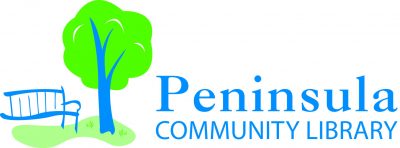 Available KitsArt World Kit			#10230Dog’s Kit			#10235Garden Kit			#10171Golf Kit     			#10228Handyman Kit		#10179Homemaker Kit		#10174Let’s Move Kit		#10233Ocean Kit			#10176Space Kit			#10238Travel Kit			#10218STAY SHARP KITSSUPPORTIVE ACTIVITESTO HELP REDUCE MEMORY LOSS